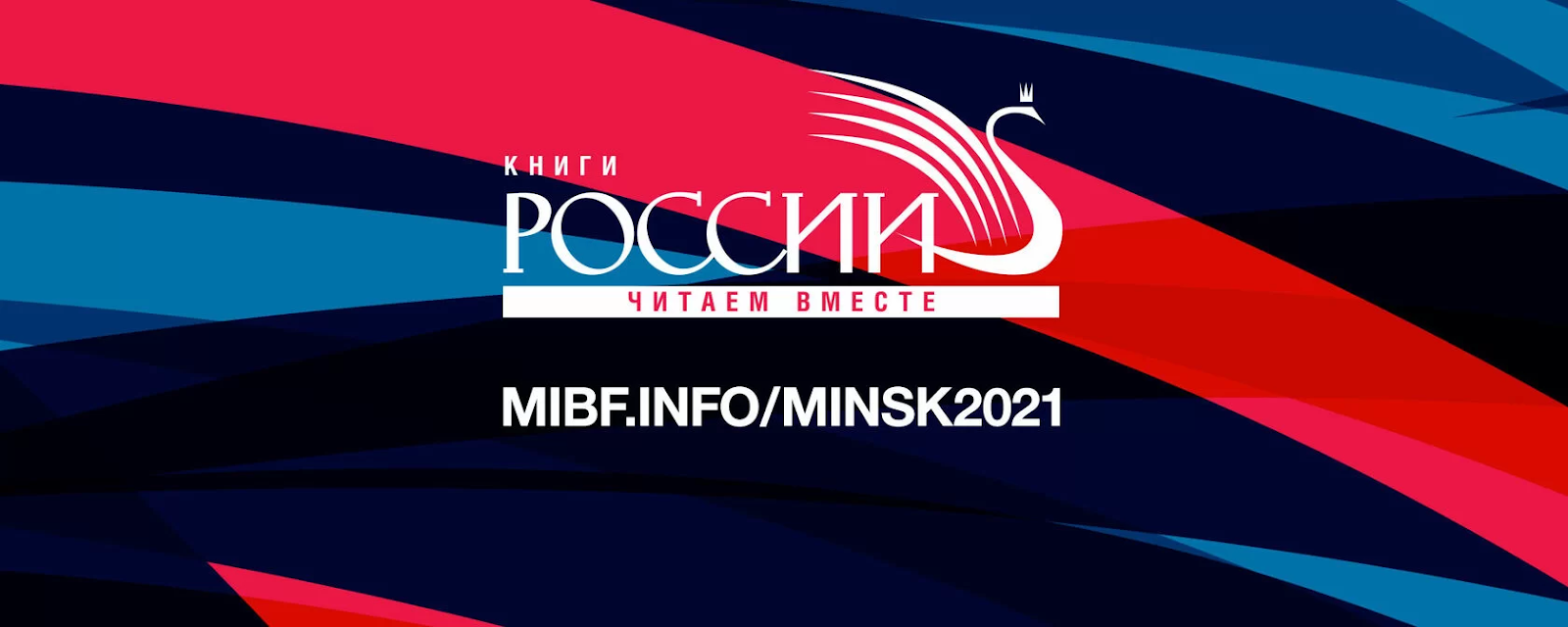 Российская программа онлайн-мероприятийна XXVIII Минской международной книжной выставке-ярмаркеСмотрите полное расписание на сайте http://mibf.info/minsk2021Программа художественной и нон-фикшн литературыХУДОЖЕСТВЕННАЯ ЛИТЕРАТУРАпрезентация книгиЛюдмила Улицкая «Бумажный театр. Непроза»В книгу «Бумажный театр. Непроза» вошли пьесы, дневниковые записи, мемуары, сценарии. Герои мемуарной части новой книги Людмилы Улицкой – люди самых разных социальных слоёв и судеб, сложные люди со сложными судьбами. Каждое воспоминание о, к сожалению, малоизвестных широким слоям населения учёных, ветеранах Войны, художниках – это, по сути, замечательные, скупые на выразительные литературные приёмы рассказы. Людмила Улицкая расскажет, откуда такое название – «Бумажный театр. Непроза», о том, как возник замысел книги, как работалось над нею, как отбирались произведения, воспоминания, герои для этой книги.
Участник:
Людмила Улицкая, автор романов-бестселлеров «Лестница Якова», «Даниэль Штайн, переводчик», «Казус Кукоцкого», «Медея и ее дети»
презентация книгиАлексей Иванов «Тени тевтонов»«Тени тевтонов» – масштабный постмодернистский роман о войне с нацистской Германией и войне с Тевтонским орденом, о любви и проклятии, о вечных сюжетах и священных тайнах. Роман о том, как Дьявол вершит историю, сворачивая её в кольцо. Май 1945 года. Германия повержена. Советские войска стоят на немецких берегах Балтики. А в катакомбах военно-морского города Пиллау на секретном объекте укрывается гауляйтер Восточной Пруссии – один из главарей Третьего Рейха. Он готовится к побегу на субмарине.
Участник:
Алексей Иванов — писатель, сценарист, культуролог. Автор более 20 книг, изданных общим тиражом около двух миллионов экземпляров: «Сердце пармы», «Географ глобус пропил», «Золото бунта», «Псоглавцы», «Ненастье», «Тобол», «Пищеблок» и др. Лауреат премий «Книга года», «Ясная поляна», «Большая книга» и др.презентация книгиЕвгений Водолазкин «Оправдание Острова»Действие нового романа Евгения Водолазкина разворачивается на Острове, которого нет на карте, но существование его не вызывает сомнений. Его не найти в учебниках по истории, а события — узнаваемы до боли. Средневековье переплетается с современностью, всеобщее – с личным, а трагизм – с гротеском. Здесь легко соседствуют светлейшие князья и председатели Острова, хронисты и пророки, повелитель пчел и говорящий кот. Согласно древнему предсказанию, Остров ждут большие испытания. Сможет ли он пройти их, когда земля начинает уходить из-под ног?...
Участник:
Евгений Водолазкин – один из самых известных и популярных современных российских авторов, лауреат премий «Большая книга» и «Ясная Поляна», финалист «Русского Букера», автор романов-бестселлеров «Лавр», «Авиатор», «Брисбен».творческая встречаПавел Басинский «Любовное чтиво»Павел Басинский, автор бестселлеров о Льве Толстом, написал новую художественную книгу. Это роман-игра, пародия, головоломка, где каждая новая глава опровергает предыдущую. И в то же время это искусная психологическая проза с хитроумно и ювелирно простроенной структурой. Создать такой сюжет может только автор, который знает о законах разных литературных жанров всё.
Участник:
Павел Басинский — известный писатель, литературовед и литературный критик, автор биографий-бестселлеров «Посмотрите на меня. Тайная история Лизы Дьяконовой», «Лев в тени Льва», «Лев Толстой: бегство из рая» (премия «Большая книга»), «Страсти по Максиму. Горький» и «Святой против Льва. Лев Толстой и Иоанн Кронштадский».презентация книгиНовый роман Алексея Слаповского «Недо»Каждая новая книга Слаповского — эксперимент над жанром, собой и читателем. «Недо» — роман-столкновение. В устоявшуюся жизнь литератора Грошева, сменившего несколько работ, жён и квартир, врывается Юна, саратовская девчонка из новейшего поколения — стиль унисекс и полное отсутствие авторитетов. Она уже не смотрела мультик про 38 попугаев, «что-то слышала» про штурм Белого дома, но судит обо всём абсолютно уверенно. Устами этой «младеницы», возможно, и глаголет истина, но ещё Юна отлично умеет воровать, драться, пить и задавать неудобные вопросы. Недооценил её сначала Грошев. Недопонял. Да и себя, оказывается, тоже. Сплошное «недо» — как всегда.
Участник:
Алексей Слаповский писатель и драматург, финалист премий «Русский Букер» и «Большая книга», автор романов «Я — не я», «День денег», «Синдром феникса», «Победительница», «Они», «Гений», «Неизвестность».презентация книгиАлексей Варламов «Ева и Мясоедов»В новую книгу Алексея Варламова вошли «повести сердца» — «Рождение», «Ева и Мясоедов», «Дом в деревне», путевые очерки из Европы и Америки и очень личные заметки о русской литературе, о биографии и творчестве Пушкина, Достоевского, Толстого, Булгакова, Шукшина, Солженицына, Водолазкина. «Ева и Мясоедов» — сборник прозы о потерянном и обретенном Слове.
Участник:
Алексей Варламов — прозаик, филолог, ректор Литературного института им. А. М. Горького, автор романов «Мысленный волк» (короткий список «Большой книги», «Студенческий букер») и «Душа моя Павел». Лауреат премии Александра Солженицына и Патриаршей литературной премии.презентация книгиВстреча Андреем Аствацатуровым. Презентация романа «Скунскамера»«Скунскамера» — произведение о детстве героя, о его родителях, жене, друзьях, о его городе и доме, о жизни каждого из нас. Издается в новой редакции с измененным финалом. «Книга предназначена всем, кто любит увлекательные истории. Я читал и усмехался. "Скунскамера" провоцирует особый смех — скрипучий и оставляющий привкус горечи. Мир Аствацатурова — мир нытья, сутулого существования — мир или мирок, лично меня чарующий» (Сергей Шаргунов).
Участник:
Андрей Аствацатуров — известный петербургский писатель, филолог, литературовед, лектор, доцент СПбГУ, член Союза писателей Санкт-Петербурга. Автор романов «Люди в голом», «Скунскамера», «Не кормите и не трогайте пеликанов»и «Осень в карманах». Лауреат премий «НОС», «ТОП-50», «Знаменитые люди Санкт-Петербурга», финалист премий «Национальный бестселлер» и «Ясная Поляна».творческая встречаАлексей Иванов и Андрей АствацатуровИзвестные российские писатели, чьё творчество так не похоже, расскажут слушателям о своём творческом пути, писательском кредо, выборе сюжетов, героев и жанров своих произведений
Участники:
Алексей Иванов, писатель
Андрей Аствацатуров, писательпрезентация книгиАнна Матвеева "Перевал Дятлова"«Тайна перевала Дятлова» — трагическая и до сих пор не разгаданная история о происшествии, случившемся в хмурых, полных мистики горах Cеверного Урала. Зимой 1959-го группа студентов отправилась в поход и… пропала. Их искали долго, а когда нашли погибшими — загадок только прибавилось.
Участник:
Анна Матвеева — известный прозаик, уроженка Екатеринбурга. Роман «Перевал Дятлова, или Тайна девяти» был переведен на французский, чешский и другие языки.творческая встречаДенис Драгунский. Творческая встреча с писателем«Третье лицо» – еще одна коллекция парадоксальных сюжетов от мастера короткой прозы Дениса Драгунского. В начале рассказа невозможно предугадать, что случится дальше и каков будет финал. Посторонний вмешивается в отношения двоих, в научных и финансовых делах всплывает романтический след, хорошие люди из лучших побуждений совершают ужасные поступки… Всё, как в жизни, которая после прочтения этой умной и насмешливой книги покажется легче, интереснее и яснее.
Участник:
Денис Драгунский – прозаик, журналист, популярный блогер, мастер короткого, энергичного рассказа, объем которого не превышает двух страниц или поста в «ЖЖ». Автор романа «Дело принципа», а также книг «Вид с метромоста», «Каменное сердце», «Окна во двор», «Отнимать и подглядывать», «Мальчик, дяденька и я», «Взрослые люди», «Пять минут прощания» и многих других.творческая встречаВстреча с Шамилем Идиатуллиным, лауреатом премии «Большая книга»"Идиатуллин признаётся, что выше всего ценит «честный интересный рассказ о нас здесь и сейчас». Рассказываем о двух книгах писателя подробнее. «Бывшая Ленина»: в провинциальном городе Чупове в Сарасовской области стремительно растет огромная свалка. Власти города отказываются что-либо предпринимать. Город погружается в безвластие и неприятный запах. Благополучная семья внезапно распадается, и даже улица детства уже бывшая. Бывшая Ленина. Новый роман писателя «Последнее время» — пожалуй, новый уровень отечественного этнофэнтези." Мария Галина
Участник:
Шамиль Идиатуллин — журналист и прозаик. Родился в 1971 году, окончил журфак Казанского университета, работает в ИД «Коммерсантъ». Автор романов «Татарский удар», «СССР™», «Убыр» (дилогия), «Это просто игра», «За старшего», «Город Брежнев» (премия «БОЛЬШАЯ КНИГА»), «Последнее время».презентация книгДарья Донцова представит три недавно вышедшие новинкиНа встрече с читателями Дарья Донцова представит три недавно вышедшие новинки «Милашка на вираже» — очередное расследование Виолы Таракановой, «Мокрое дело водяного» — продолжение цикла о любительнице частного сыска Даше Васильевой и «Иван Грозный на Мальдивах» — новая порция приключений джентльмена частного сыска Ивана Подушкина, а также расскажет о детской серии «Сказки Прекрасной Долины».
Участник:
Дарья Донцова автор, издательстов "Эксмо", Россияпрезентация книги«Будем как Боги», роман «Три судьбы» и детская новинка "Морские приключения" серии "Сказочный патруль"На встрече Олег Рой представит сразу три книги: антиутопию «Будем как Боги», роман «Три судьбы», завершающий трилогию «Три цвета любви» и детскую новинку "Морские приключения" серии "Сказочный патруль", а также расскажет о планах на 2021 год.
Участник:
Олег Рой, писательтворческая встречаАнтиутопия или реальность? Встреча с писателем Дмитрием Захаровым и презентация его нового романа «Кластер»«Если вам кто-то скажет, что «Кластер» — это антиутопия, или памфлет, или производственный роман, или психологический триллер, — не верьте. То есть — и это тоже. Но это всё обертки. А главное — внутри: детство и игрушки. Игрушки, которые остались честны и благородны, когда мы сами... Впрочем, есть ещё люди, которые достойны своих детских игрушек» (Андрей Лазарчук).
Участник:
Дмитрий Захаров родился в 1979 году в году в «закрытом» атомном городе неподалеку от Красноярска. По образованию — журналист. Работал корреспондентом и редактором ИД «Коммерсантъ», руководил PR-подразделениями государственных и бизнес-структур. Живёт в Москве.презентация книгиПрезентация книги "Отрубить голову дракону"Татьяна Гармаш-Роффе отлично знает, каким должен быть настоящий детектив, и следует в своих романах законам жанра. Непредсказуемость сюжетных поворотов, точность в логике и деталях, психологическая достоверность в описании чувств - отличительные черты ее романов.
Участник:
Татьяна Гармаш-Роффе, авторпрезентация книгиТайна двух реликвийАвтор презентует свою новую книгу «Тайна двух реликвий» и ответит на наиболее интересные вопросы читателей. В книге долгожданное продолжение приключений гениальной троицы: предыдущая тайна породила новую, и снова герои балансируют на грани жизни и смерти, погружаясь в тонкости наук – от истории с географией до генетики с квантовой физикой, – чтобы в десятке стран на трёх континентах по крупицам собрать разгадку и повернуть историю человечества.
Участник:
Дмитрий Миропольский - писатель, сценарист, лауреат Национальной литературной премии «Золотое перо Руси», автор бестселлера «Тайна трех государей», проданного тиражом более 200 000 экземпляров.презентация книгиТелефонистРоман Канушкин — современный российский писатель, выпустивший несколько десятков книг, попробовавший себя в самых разных литературных жанрах, от романов ужасов до детских сказок. За эти годы он надежно закрепился в сознании читателей и критиков как увлекательный рассказчик с ярким и динамичным стилем. Его новый интеллектуальный триллер "Телефонист" позволит читателю оказаться в романе внутри романа, ведь главный герой книги - именно писатель. Главы из его будущего романа становятся сценарием для череды зверских убийств, поразивших город. Жертвами этих преступлений оказываются женщины… Так кто же наш герой - писатель или убийца?
Участник:
Роман Канушкин, авторпрезентация книгиТени старого АрбатаОстросюжетный роман Анны Князевой «Тени старого Арбата» порадует всех поклонников загадочных историй из прошлого и увлекательных детективов в современности. Его действие происходит в старинном особняке, расположенном в районе старого Арбата. Это дом с историей — в начале прошлого века им владел предок современного хозяина, доктор Самаров, и с его семьей связана мрачная и трагическая легенда. Это дела давно минувших дней, а вот в наше время в доме продолжают происходить странные пугающие события.
Участник:
Анна Князева, авторНОН-ФИКШНвстреча с авторомВстреча с Доктором РегинойДоктор Регина - практикующий врач, терапевт, нефролог, диетолог. Основатель международной школы здоровья Regina Doctor. Регина расскажет, как выстроить систему правильного пищевого поведения своего ребёнка, привить ему любовь к здоровой пище без принуждения и запретов. Регина является автором трех книг-бестселлеров: «Здоровое питание в большом городе», «Я не люблю сладкое» и «Детское питание в большом городе».
Участник:
Доктор Регина автор, терапевт,нефролог, диетолог, основатель международной школы здоровья Regina Doctor; Россиявстреча с авторомВстреча с Ольгой БелоконьОльга Белоконь - практикующий врач акушер-гинеколог, победитель премии Здравомыслие 2020, автор двух бестселлеров "Я - женщина. Все о женском здоровье, контрацепции, гормонах и многом другом", "Я беременна, что делать?" и научный редактор книги "Откровенно об иммунитете. Вакцинация". Ольга расскажет об иммунитете и отношению к нему и прививкам через призму культурного опыта, науки и медицины.
Участник:
Ольга Белоконь - практикующий врач акушер-гинеколог, автор, победитель премии Здравомыслие 2020г.презентация книги«Ешь и молодей! Какие способы продления жизни практикуют сами ученые?». О секретах долголетия.Сергей Малоземов - популярный телеведущий, дипломированный врач, автор научно-популярных программ телеканала НТВ «Живая еда» и «Чудо техники». Сергей расскажет про свою книгу «Ешь и молодей! Какие способы продления жизни практикуют сами ученые?» о самых последних инновационных секретах долголетия и о том, как прожить долгую счастливую здоровую жизнь.
Участник:
Сергей Малозёмов популярный телеведущий, дипломированный врач, автор научно-популярных программ телеканала НТВ «Живая еда» и «Чудо техники»презентация книгиМетод «Ключ» от комнаты страха твоего мозга. Заставь стресс работать на тебяХасай Алиев создал «Ключ» в Центре подготовки космонавтов им. Ю. А. Гагарина, обучал военный персонал перед входом в атомоход Курск, первым выводил из стресса пострадавших после терактов в Кизляре, Каспийске, Беслане, Москве, обучал Ключу психологов МЧС, Минобразования, Минздрава, журналистов, олимпийцев, испытателей Международной космической программы «Марс 500».
Участник:
Хасай Алиев - автор метода саморегуляции Ключ, известный советский и российский ученый-психофизиолог, врач-психиатр, психотерапевт, рефлексотерапевт, кандидат медицинских наук, писатель, психолог, член творческого Союза художников России, Заслуженный врач Республики Дагестан, Лауреат премии Ленинского комсомола Армении.презентация книги#ЯКолбасник. Колбаса из мяса. Вкусное хоббиАвторы презентуют новую книгу "#ЯКолбасник.Колбаса из мяса. Вкусное хобби". Авторы книги, — Петр Пахомов и Анна Иванова, — поставили перед собой задачу научить читателя работать с мясным сырьем, с оболочками, специями и добавками. А также рассказать о необходимом инструментарии и правильных температурных режимах. С этой книгой вы будете шаг за шагом изучать техники приготовления разных продуктов, а подробные рецепты и фотографии помогут вам создать вкусное мясное блюдо.
Участники:
Петр Пахомов, кулинар и колбасникпрезентация книги"Сталин. После войны. Книга первая. 1945-1948" и "Сталин. После войны. Книга вторая. 1949-1953"Николай Стариков представит историческое исследование "Сталин. После войны. Книга первая. 1945-1948" и "Сталин. После войны. Книга вторая. 1949-1953". Цель Николая Старикова — рассказать в своих книгах о важнейших годах жизни нашего государства, которые мы знаем очень плохо или не знаем совсем и пролить свет на загадочную фигуру Сталина в послевоенный период.
Участники:
Николай Стариков публицист, писатель, российский общественный и политический деятельПроект МУЗЕЙНАЯ ЛИНИЯМузейная линия MIBF Online специально для программы Минской международной книжной выставки-ярмарки подготовила презентации последних изданий и текущих выставочных проектов, а также анонсы будущих событий ведущих музеев Москвы и Санкт-Петербурга.презентация книгиО выставке и каталоге к 75-ти летию отдела нумизматики ГМИИ им. А.С. Пушкина «Хранители: Братство ключа»Книга и экспозиция познакомят зрителей с историей одного из крупнейших собраний музея, расскажет о самых ярких коллекционерах и хранителях. В экспозиции - шедевры и предметы из знаковых коллекций нумизматического фонда. Среди экспонатов монеты, медали, ордена, геммы, печати и прочее.
Участники:
Коваленко Cергей, заведующего отделом нумизматики ГМИИ им. А.С. Пушкина; Ткаченко Анна, ведущий редактор редакционно-издательского отдела ГМИИ им. А.С. ПушкинапрезентацияСовместный издательский проект - ЦВЗ Манеж Санкт-Петербург и АНО «Свободные художники»Рассказ об изданиях к нашумевшим выставкам в Манеже Санкт-Петербурга и совместной издательской программе Манежа с АНО «Свободные художники».
Участник:
Валерия Демкович, директор АНО «СХ»презентация выставкиАнонс выставки и каталога «Русская классическая скульптура от Ф.И. Шубина до А.Т. Матвеева»В марте-мае 2021 года Центральный выставочный зал «Манеж» в партнёрстве с Государственным Русским музеем представляют межмузейную художественную выставку «Русская классическая скульптура от Ф.И. Шубина до А.Т. Матвеева». Одновременно с началом работы выставки выйдет в свет каталог.
Участник:
Елизавета Павлычева, заведующая выставочным отделом ЦВЗ «Манеж Санкт-Петербург»презентацияИз Санкт-Петербурга в Москву. «Лаборатория будущего. Кинетическое искусство в России»Государственная Третьяковская галерея совместно с ЦВЗ «Манеж Санкт-Петербург», ГМВЦ «РОСИЗО», Галереей «Триумф» при поддержке Благотворительного Фонда «Транссоюз» представляют проект «Лаборатория Будущего. Кинетическое искусство в России».
Участник:
Анна Ялова, заместитель директора ЦВЗ «Манеж Санкт-Петербург» по развитию
презентацияВасилий Успенский об издания к выставке «Линия Рафаэля: 1520–2020»Научно-популярное издание к выставке Государственного Эрмитажа при участии Британского музея, Музея Альбертина, Лондонской Национальной галереи, Русского музея, ГМИИ им.А. С. Пушкина, Государственной Третьяковской галереи, Государственного музея-заповедника «Царское Село» и прочее.
Участники:
Василий Успенский, искусствовед, куратор, Государственный ЭрмитажпрезентацияВыставке "Язык [не] свободы. Как ГУЛАГ изменил нашу речь" и издание "Словарь русских арготизмов. Лексикон каторги и лагерей императорской и советской России"В Музее истории ГУЛАГа открылась выставка "Язык несвободы". Она рассказывает о лагерном жаргоне и его влиянии на культуру русской речи. В основу выставки лег словарь лагерной лексики, который составлял бывший узник ГУЛАГа Леонид Городин на протяжении двадцати лет.МУЗЕЙНАЯ ЛИНИЯ ДЕТЯМвстреча с авторомМария Березанская о книге для детей "7 пальцев Марка Шагала" издательства Арт ВолхонкаВстреча с автором книги «Семь пальцев Марка Шагала» Марией Березанской. Книга знакомит детей с удивительным искусством Марка Шагала, знаменитого во всём мире художника. Творчество Шагала всю жизнь питали впечатления родного Витебска. Ну а богемный Париж начала ХХ века, стал второй родиной художника.
Участник:
Мария Березанская, искусствовед, кандидат философских наукпрезентацияНовые книги Центра эстетического воспитания детей и юношества «Мусейон» ГМИИ им. А.С. ПушкинаДве новые книжки для Пушкинского музея (ГМИИ) и Детского центра «Мусейон» - прекрасная идея Натальи Золотовой, Руководителя мастерской «Мусейон», живописца, графика, соединяет работы ее учеников с литературными текстами.
Участники:
Наталья Золотова, руководитель мастерской «Мусейон» ГМИИ им. Пушкина;
Ксения Велиховская, заведующая редакционно-издательским отделом ГМИИ им. Пушкина